PROFESSORAS: FÁTIMA, FERNANDA, GRAZIELA E NÍVEA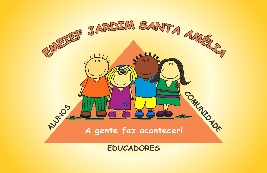 Projeto qualidade de vida: uma escolha urgente, uma escolha para gente!PERÍODO DE 13/09 A 24/09/2021TEMA: SAÚDE AMBIENTAL –BLOG/ /PORTALOBJETIVOS:Adotar hábitos de autocuidado, relacionados à higiene, saúde (Covid-19).Demonstrar cuidado para com o meio ambiente, adquirindo noções de cuidado e riscos ambientais. Expressar ideias e sentimentos sobre suas vivências, por meio da linguagem oral.Argumentar sobre um assunto.Identificar os diferentes usos da água no nosso cotidiano.Conscientizar sobre o uso da água sem desperdiça-la.Conhecer o ciclo da água.Identificar as estações do ano (primavera).Apreciar obras de arte.Manusear, explorar e utilizar diversos materiais. Estimular a criatividade.Participar de situações que integrem canções e movimentos corporais.Atividade 1: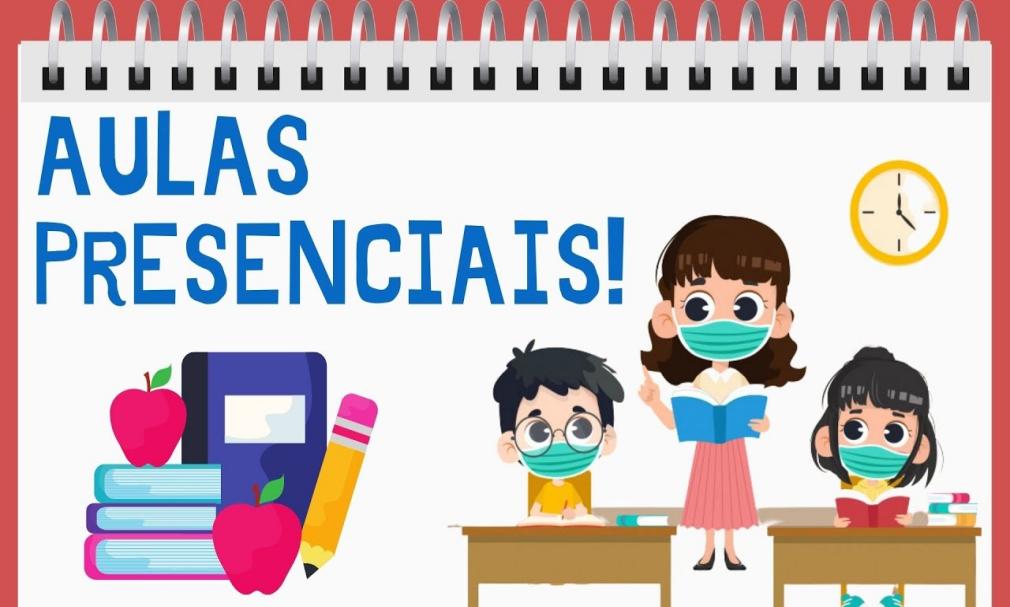 https://youtu.be/heGvxCqXN5EACESSO 01/09/2021	Assistir ao vídeo de orientação para a volta às aulas. Conversar com a criança sobre a nova rotina na escola: como será o cumprimento com os colegas e a professora, como deverão manter o distanciamento, sentar nos lugares estabelecidos pela professora, o uso do material individual, que cada criança deverá ter a sua garrafinha para água etc. Atividade 2: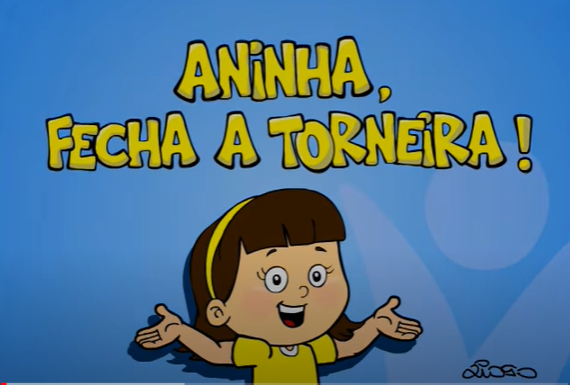 https://www.youtube.com/watch?v=wZXy7cdKpcU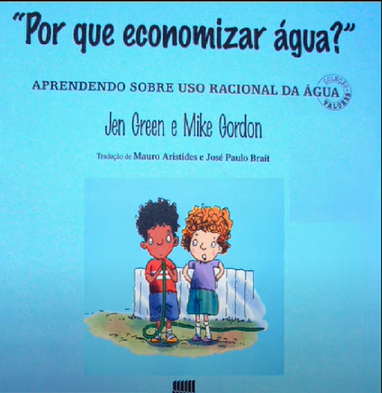 https://www.youtube.com/watch?v=ecQAjWJa3fQACESSO 01/09/2021Assistir ao vídeo. Após questionar a criança sobre onde utilizamos água em casa/escola e o que podemos fazer para não desperdiçar. Registrar através de desenhos. Atividade 3: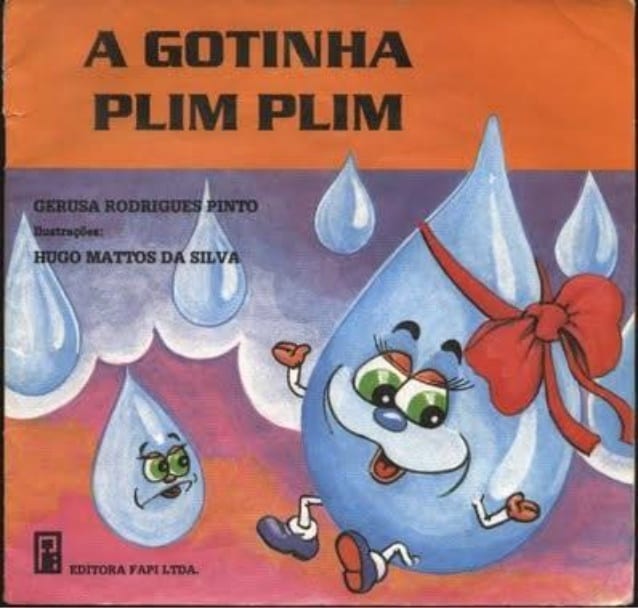 https://www.youtube.com/watch?v=08xxa6FeT30	Assistir a história “A gotinha Plim Plim”, recontar oralmente a história para um adulto, depois escrever o título e ilustrá-la.Atividade 4: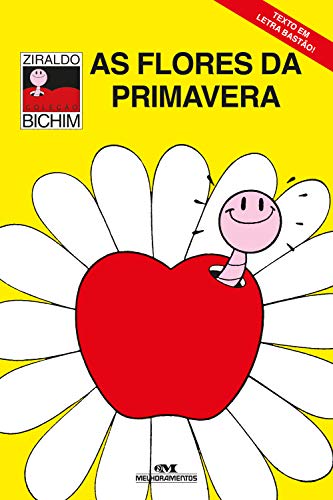 https://www.youtube.com/watch?v=EslUhJIb-eY	Assistir a história: “As flores da primavera”, depois fazer no caderno uma lista com o nome das flores que aparecem na história.	Explicar para a criança que a primavera é a estação das flores e circular no calendário anual o dia do início dessa estação – 22 de setembro. Atividade 5: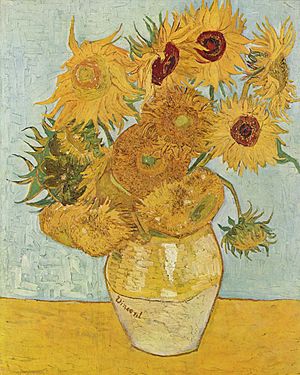 	Observar a obra “Os Girassóis” de Van Gogh e fazer a releitura. É possível escolher diversos materiais, como: forminhas de brigadeiro, macarrão, tinta, giz de cera, papel picado colorido, grãos etc…	Deixem a imaginação tomar conta!  Não esqueçam de registrar e compartilhar com fotos. Algumas sugestões de releitura: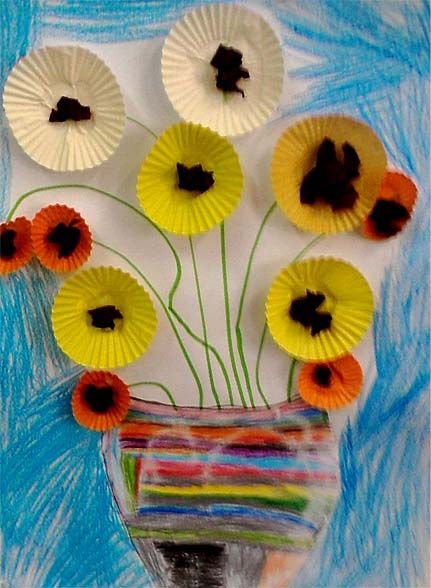 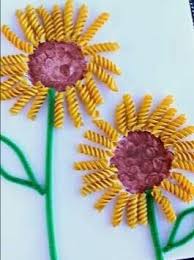 Atividade 6:	Atividade física: vamos dançar conforme a música?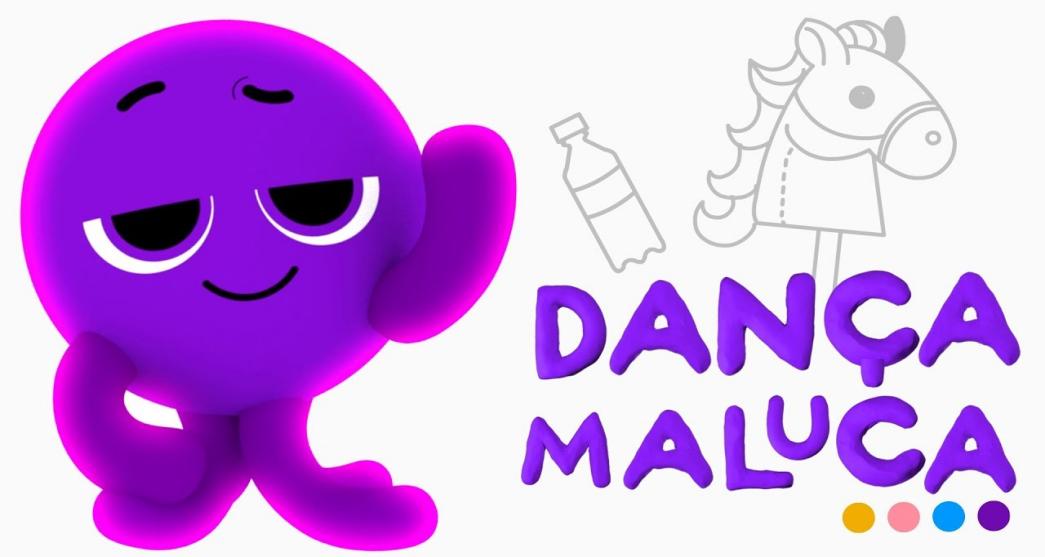 https://youtu.be/s11isTPr0Mw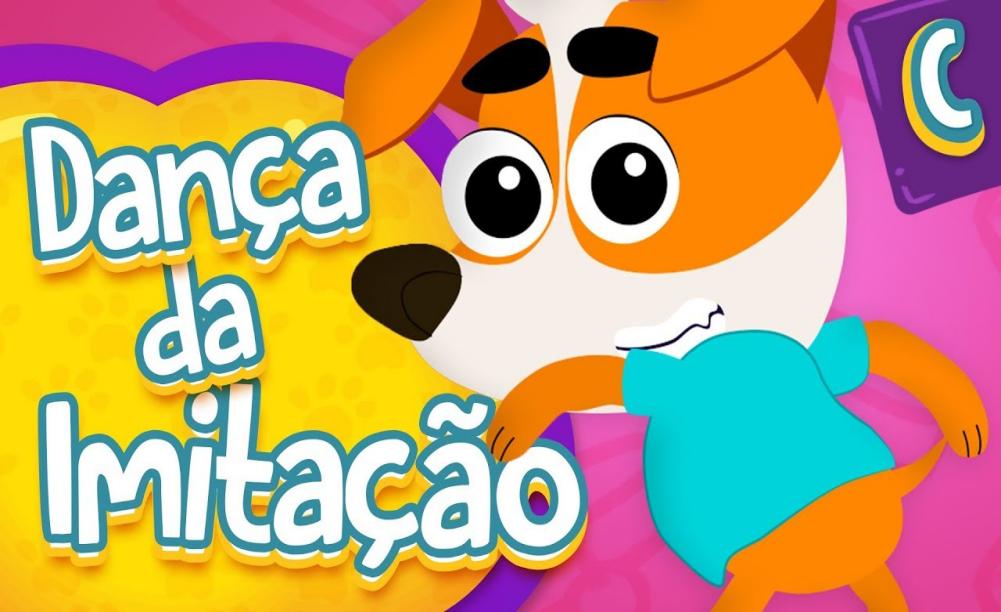 https://youtu.be/iIkk2hVajZQ